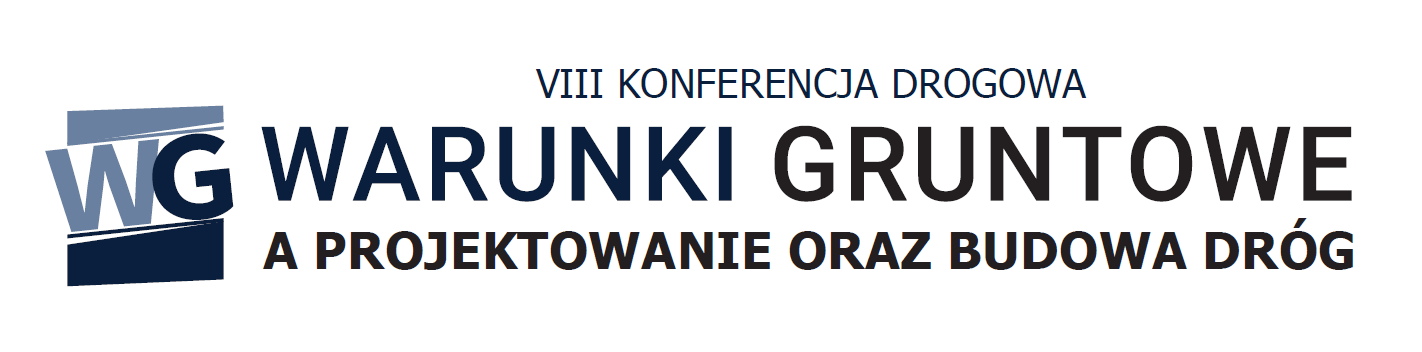 FORMULARZ ZGŁOSZENIOWYNIP (jeśli firma): …………………………………..………………………………………………………………………………….……….…………………..….…….Nazwa firmy:…………………………………………………………………………………………..…………….………………………………….…………..…..……..Kod i miasto:………………………………….………………………………………………………….…………………………….……………………….…….……….Ulica i numer:………………….………………….………………………………………………………………………………………………….…………..……….…..DANE OSOBY ZGŁASZAJĄCEJ (wypełnić w przypadku, gdy jest to inna osoba niż osoba uczestnicząca):Imię i nazwisko:………………………………………………………………………………………………..……………………………………………………………...Telefon:………………………………………………………………………………………………………………………………….………………………….……………..Mail:………………………………………………………………………………………..………………………………………………..………………..……..……….…….DANE OSOBY UCZESTNICZĄCEJ:Imię i nazwisko………………….…………………………………………….……………………..……………………………………………..…….………..…………Stanowisko:………………………………………………………………………………………………………………………….…………………………………….……Telefon:…………………………..…………………………………………………………………………………………….……………………………………..…………..Mail:…………………..……………………………………………………………………………………………………………..………………………………………..…….               Proszę o zaznaczenie wybranej opcji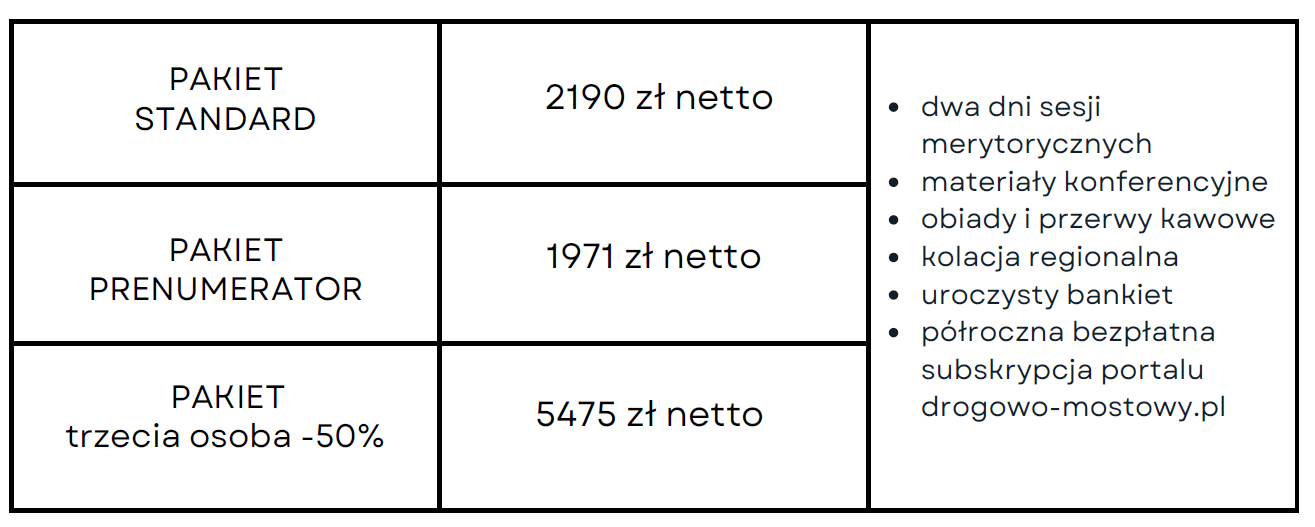                 Cena nie zawiera kosztów noclegów oraz parkingów                DODATKOWE:………………………….………………………………………………………………………………………………………………………………………DIETA SPECJALISTYCZNA (np. wegetariańska, itp.) …………………………………………………………………………………………………………………………..Proszę o zaznaczenie wybranej opcji:InformacjaPrzyjmuję do wiadomości, że na dane kontaktowe, które zostały pozostawione w formularzu może nastąpić kontakt telefoniczny lub e-mailowy w celu dokończenia realizacji zgłoszenia.  Zgoda na przetwarzanie danych w celach marketingowychWyrażam zgodę na przetwarzanie danych osobowych w celach marketingowych przez Administratora zgodnie z RODO.Zgoda na wysyłkę wiadomości marketingowych drogą elektronicznąWyrażam zgodę na otrzymywanie od Administratora informacji handlowych drogą elektroniczną na podany przeze mnie adres e-mail.Zgoda na kontakt telefonicznyWyrażam zgodę na kontakt telefoniczny na podany przeze mnie nr telefonu w celu przedstawienia oferty handlowej.Przetwarzanie wizerunkuWyrażam zgodę na utrwalenie w toku konferencji mojego wizerunku i wypowiedzi oraz przetwarzanie tak utrwalonych moich danych osobowych oraz wykorzystywanie, używanie, obróbkę, powielanie i wielokrotne rozpowszechnianie (w tym w postaci fotografii, filmu, dokumentacji filmowej lub dźwiękowej)  w ramach konferencji w celach informacyjnych, promocji i reklamy. Niniejsza zgoda jest nieodpłatna, nie jest ograniczona ilościowo ani terytorialnie. Dla celów informacyjnych, promocji i reklamy mój wizerunek może być użyty do różnego rodzaju form elektronicznego przetwarzania, kadrowania i kompozycji, a także zestawiony z wizerunkami innych osób, może być uzupełniony towarzyszącym komentarzem, natomiast nagranie filmowe i dźwiękowe mogą być cięte, montowane, modyfikowane, dodawane do innych materiałów powstających na potrzeby działalności Administratora – bez obowiązku akceptacji produktu końcowego. Niniejsza zgoda obejmuje wszelkie formy publikacji, w szczególności rozpowszechnianie w Internecie (w tym na stronach wydarzenia, portalach społecznościowych Facebook, Twitter, YouTube itp.). Mój wizerunek nie może być użyty w formie lub publikacji obraźliwej dla mnie lub naruszać w inny sposób moje dobra osobiste.Akceptacja regulaminu Sprzedaży ProduktówAkceptuję Regulamin Sprzedaży Produktów Elamed Media Group, który jest w całości dostępny na stronie https://elamed.pl w zakładce Pliki do pobrania. 													  ……………………………………….………………………………………                                                                                                                                                                Data, pieczęć, podpis osoby uczestniczącejPragniemy poinformować, że:1) Administratorem danych osobowych jest Elamed Sp. z o.o. Sp. k. z siedzibą w Katowicach (40-203), przy al. Roździeńskiego 188 c. NIP: 954-257-33-00, REGON: 240514233, KRS0000411505 (Sąd Rejonowy Katowice-Wschód, Wydział VIII Gospodarczy KRS), tel.: 32 788 51 28, e-mail: dok@elamed.pl.2) W każdej chwili mogą Państwo cofnąć zgodę dotyczącą przetwarzania danych osobowych bez ponoszenia negatywnych konsekwencji. Wystarczy wysłać e-mail, zadzwonić lub przesłać wiadomość pocztą tradycyjną na wskazane powyżej dane kontaktowe.3) Możecie się Państwo skontaktować z Inspektorem Ochrony Danych Osobowych pisząc na: iodo@elamed.pl.4) Dodatkowe informacje dotyczące przetwarzania danych osobowych dostępne są na stronie internetowej https://zgoda-status.elamed.pl/.Informacja dla konsumentów (osoby fizyczne):Wszelkie informacje związane z prawami i obowiązkami dla Konsumenta umieściliśmy w Regulaminie Sprzedaży Produktów Elamed Media Group, który jest w całości dostępny na stronie https://elamed.pl w zakładce Pliki do pobrania.TakNieTakNieTakNieTakNie